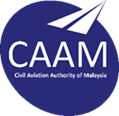 CIVIL AVIATION AUTHORITY OF MALAYSIACIVIL AVIATION AUTHORITY OF MALAYSIACIVIL AVIATION AUTHORITY OF MALAYSIACIVIL AVIATION AUTHORITY OF MALAYSIACIVIL AVIATION AUTHORITY OF MALAYSIACIVIL AVIATION AUTHORITY OF MALAYSIACIVIL AVIATION AUTHORITY OF MALAYSIACIVIL AVIATION AUTHORITY OF MALAYSIACIVIL AVIATION AUTHORITY OF MALAYSIACIVIL AVIATION AUTHORITY OF MALAYSIACIVIL AVIATION AUTHORITY OF MALAYSIAAIRCRAFT MAINTENANCE PROGRAMME (AMP) CHECKLIST(Civil Aviation Regulation 2016)AIRCRAFT MAINTENANCE PROGRAMME (AMP) CHECKLIST(Civil Aviation Regulation 2016)AIRCRAFT MAINTENANCE PROGRAMME (AMP) CHECKLIST(Civil Aviation Regulation 2016)AIRCRAFT MAINTENANCE PROGRAMME (AMP) CHECKLIST(Civil Aviation Regulation 2016)AIRCRAFT MAINTENANCE PROGRAMME (AMP) CHECKLIST(Civil Aviation Regulation 2016)AIRCRAFT MAINTENANCE PROGRAMME (AMP) CHECKLIST(Civil Aviation Regulation 2016)AIRCRAFT MAINTENANCE PROGRAMME (AMP) CHECKLIST(Civil Aviation Regulation 2016)AIRCRAFT MAINTENANCE PROGRAMME (AMP) CHECKLIST(Civil Aviation Regulation 2016)AIRCRAFT MAINTENANCE PROGRAMME (AMP) CHECKLIST(Civil Aviation Regulation 2016)AIRCRAFT MAINTENANCE PROGRAMME (AMP) CHECKLIST(Civil Aviation Regulation 2016)AIRCRAFT MAINTENANCE PROGRAMME (AMP) CHECKLIST(Civil Aviation Regulation 2016)SECTION 1 – APPLICANT DETAILSSECTION 1 – APPLICANT DETAILSSECTION 1 – APPLICANT DETAILSSECTION 1 – APPLICANT DETAILSSECTION 1 – APPLICANT DETAILSSECTION 1 – APPLICANT DETAILSSECTION 1 – APPLICANT DETAILSSECTION 1 – APPLICANT DETAILSSECTION 1 – APPLICANT DETAILSSECTION 1 – APPLICANT DETAILSSECTION 1 – APPLICANT DETAILSSECTION 1 – APPLICANT DETAILS1.1Organisation nameOrganisation name:1.2Organisation Approval No.Organisation Approval No.:a.CAMO/CAO:b.AOC No.(if any):1.3AMP Reference AMP Reference :1.4Amendment StatusAmendment Status:a.Issue & Rev.:b.Date:SECTION 2 – CHECKLIST NOTESSECTION 2 – CHECKLIST NOTESSECTION 2 – CHECKLIST NOTESSECTION 2 – CHECKLIST NOTESSECTION 2 – CHECKLIST NOTESSECTION 2 – CHECKLIST NOTESSECTION 2 – CHECKLIST NOTESSECTION 2 – CHECKLIST NOTESSECTION 2 – CHECKLIST NOTESSECTION 2 – CHECKLIST NOTESSECTION 2 – CHECKLIST NOTESSECTION 2 – CHECKLIST NOTES1.The purpose of the Approved Maintenance Programme Checklist is to assist CAMO/CAO with a view to ensuring that Aircraft Maintenance Programme (AMP) submitted to the CAAM for approval are standardized and include all items that are required by CAD 6801, and additional information in CAGM 6804. This checklist, when completed, should be submitted with the drafted AMP.The purpose of the Approved Maintenance Programme Checklist is to assist CAMO/CAO with a view to ensuring that Aircraft Maintenance Programme (AMP) submitted to the CAAM for approval are standardized and include all items that are required by CAD 6801, and additional information in CAGM 6804. This checklist, when completed, should be submitted with the drafted AMP.The purpose of the Approved Maintenance Programme Checklist is to assist CAMO/CAO with a view to ensuring that Aircraft Maintenance Programme (AMP) submitted to the CAAM for approval are standardized and include all items that are required by CAD 6801, and additional information in CAGM 6804. This checklist, when completed, should be submitted with the drafted AMP.The purpose of the Approved Maintenance Programme Checklist is to assist CAMO/CAO with a view to ensuring that Aircraft Maintenance Programme (AMP) submitted to the CAAM for approval are standardized and include all items that are required by CAD 6801, and additional information in CAGM 6804. This checklist, when completed, should be submitted with the drafted AMP.The purpose of the Approved Maintenance Programme Checklist is to assist CAMO/CAO with a view to ensuring that Aircraft Maintenance Programme (AMP) submitted to the CAAM for approval are standardized and include all items that are required by CAD 6801, and additional information in CAGM 6804. This checklist, when completed, should be submitted with the drafted AMP.The purpose of the Approved Maintenance Programme Checklist is to assist CAMO/CAO with a view to ensuring that Aircraft Maintenance Programme (AMP) submitted to the CAAM for approval are standardized and include all items that are required by CAD 6801, and additional information in CAGM 6804. This checklist, when completed, should be submitted with the drafted AMP.The purpose of the Approved Maintenance Programme Checklist is to assist CAMO/CAO with a view to ensuring that Aircraft Maintenance Programme (AMP) submitted to the CAAM for approval are standardized and include all items that are required by CAD 6801, and additional information in CAGM 6804. This checklist, when completed, should be submitted with the drafted AMP.The purpose of the Approved Maintenance Programme Checklist is to assist CAMO/CAO with a view to ensuring that Aircraft Maintenance Programme (AMP) submitted to the CAAM for approval are standardized and include all items that are required by CAD 6801, and additional information in CAGM 6804. This checklist, when completed, should be submitted with the drafted AMP.The purpose of the Approved Maintenance Programme Checklist is to assist CAMO/CAO with a view to ensuring that Aircraft Maintenance Programme (AMP) submitted to the CAAM for approval are standardized and include all items that are required by CAD 6801, and additional information in CAGM 6804. This checklist, when completed, should be submitted with the drafted AMP.The purpose of the Approved Maintenance Programme Checklist is to assist CAMO/CAO with a view to ensuring that Aircraft Maintenance Programme (AMP) submitted to the CAAM for approval are standardized and include all items that are required by CAD 6801, and additional information in CAGM 6804. This checklist, when completed, should be submitted with the drafted AMP.The purpose of the Approved Maintenance Programme Checklist is to assist CAMO/CAO with a view to ensuring that Aircraft Maintenance Programme (AMP) submitted to the CAAM for approval are standardized and include all items that are required by CAD 6801, and additional information in CAGM 6804. This checklist, when completed, should be submitted with the drafted AMP.The purpose of the Approved Maintenance Programme Checklist is to assist CAMO/CAO with a view to ensuring that Aircraft Maintenance Programme (AMP) submitted to the CAAM for approval are standardized and include all items that are required by CAD 6801, and additional information in CAGM 6804. This checklist, when completed, should be submitted with the drafted AMP.2.This document includes all the relevant information as detailed in CAGM 6804, the format of which may be modified to suit the operator's preferred method. The checklist should clearly show either relevant reference for the required information or relevant justification for any N/A comments in the REFERENCE/NOTES column.This document includes all the relevant information as detailed in CAGM 6804, the format of which may be modified to suit the operator's preferred method. The checklist should clearly show either relevant reference for the required information or relevant justification for any N/A comments in the REFERENCE/NOTES column.This document includes all the relevant information as detailed in CAGM 6804, the format of which may be modified to suit the operator's preferred method. The checklist should clearly show either relevant reference for the required information or relevant justification for any N/A comments in the REFERENCE/NOTES column.This document includes all the relevant information as detailed in CAGM 6804, the format of which may be modified to suit the operator's preferred method. The checklist should clearly show either relevant reference for the required information or relevant justification for any N/A comments in the REFERENCE/NOTES column.This document includes all the relevant information as detailed in CAGM 6804, the format of which may be modified to suit the operator's preferred method. The checklist should clearly show either relevant reference for the required information or relevant justification for any N/A comments in the REFERENCE/NOTES column.This document includes all the relevant information as detailed in CAGM 6804, the format of which may be modified to suit the operator's preferred method. The checklist should clearly show either relevant reference for the required information or relevant justification for any N/A comments in the REFERENCE/NOTES column.This document includes all the relevant information as detailed in CAGM 6804, the format of which may be modified to suit the operator's preferred method. The checklist should clearly show either relevant reference for the required information or relevant justification for any N/A comments in the REFERENCE/NOTES column.This document includes all the relevant information as detailed in CAGM 6804, the format of which may be modified to suit the operator's preferred method. The checklist should clearly show either relevant reference for the required information or relevant justification for any N/A comments in the REFERENCE/NOTES column.This document includes all the relevant information as detailed in CAGM 6804, the format of which may be modified to suit the operator's preferred method. The checklist should clearly show either relevant reference for the required information or relevant justification for any N/A comments in the REFERENCE/NOTES column.This document includes all the relevant information as detailed in CAGM 6804, the format of which may be modified to suit the operator's preferred method. The checklist should clearly show either relevant reference for the required information or relevant justification for any N/A comments in the REFERENCE/NOTES column.This document includes all the relevant information as detailed in CAGM 6804, the format of which may be modified to suit the operator's preferred method. The checklist should clearly show either relevant reference for the required information or relevant justification for any N/A comments in the REFERENCE/NOTES column.This document includes all the relevant information as detailed in CAGM 6804, the format of which may be modified to suit the operator's preferred method. The checklist should clearly show either relevant reference for the required information or relevant justification for any N/A comments in the REFERENCE/NOTES column.3.The specific tasks and the relevant control procedures as specified in the CAMO/CAO Exposition of the organisation managing the aircraft shall be included in the programme. The detailed relevant cross-references shall be specified in the REFERENCE/NOTES column at the appropriate paragraphs.The specific tasks and the relevant control procedures as specified in the CAMO/CAO Exposition of the organisation managing the aircraft shall be included in the programme. The detailed relevant cross-references shall be specified in the REFERENCE/NOTES column at the appropriate paragraphs.The specific tasks and the relevant control procedures as specified in the CAMO/CAO Exposition of the organisation managing the aircraft shall be included in the programme. The detailed relevant cross-references shall be specified in the REFERENCE/NOTES column at the appropriate paragraphs.The specific tasks and the relevant control procedures as specified in the CAMO/CAO Exposition of the organisation managing the aircraft shall be included in the programme. The detailed relevant cross-references shall be specified in the REFERENCE/NOTES column at the appropriate paragraphs.The specific tasks and the relevant control procedures as specified in the CAMO/CAO Exposition of the organisation managing the aircraft shall be included in the programme. The detailed relevant cross-references shall be specified in the REFERENCE/NOTES column at the appropriate paragraphs.The specific tasks and the relevant control procedures as specified in the CAMO/CAO Exposition of the organisation managing the aircraft shall be included in the programme. The detailed relevant cross-references shall be specified in the REFERENCE/NOTES column at the appropriate paragraphs.The specific tasks and the relevant control procedures as specified in the CAMO/CAO Exposition of the organisation managing the aircraft shall be included in the programme. The detailed relevant cross-references shall be specified in the REFERENCE/NOTES column at the appropriate paragraphs.The specific tasks and the relevant control procedures as specified in the CAMO/CAO Exposition of the organisation managing the aircraft shall be included in the programme. The detailed relevant cross-references shall be specified in the REFERENCE/NOTES column at the appropriate paragraphs.The specific tasks and the relevant control procedures as specified in the CAMO/CAO Exposition of the organisation managing the aircraft shall be included in the programme. The detailed relevant cross-references shall be specified in the REFERENCE/NOTES column at the appropriate paragraphs.The specific tasks and the relevant control procedures as specified in the CAMO/CAO Exposition of the organisation managing the aircraft shall be included in the programme. The detailed relevant cross-references shall be specified in the REFERENCE/NOTES column at the appropriate paragraphs.The specific tasks and the relevant control procedures as specified in the CAMO/CAO Exposition of the organisation managing the aircraft shall be included in the programme. The detailed relevant cross-references shall be specified in the REFERENCE/NOTES column at the appropriate paragraphs.The specific tasks and the relevant control procedures as specified in the CAMO/CAO Exposition of the organisation managing the aircraft shall be included in the programme. The detailed relevant cross-references shall be specified in the REFERENCE/NOTES column at the appropriate paragraphs.4.The checklist is provided to ensure the minimum required items are contained in the operator’s AMP. It should be enhanced as necessary to suit the aircraft's needs; operational, utilization & environmental.The checklist is provided to ensure the minimum required items are contained in the operator’s AMP. It should be enhanced as necessary to suit the aircraft's needs; operational, utilization & environmental.The checklist is provided to ensure the minimum required items are contained in the operator’s AMP. It should be enhanced as necessary to suit the aircraft's needs; operational, utilization & environmental.The checklist is provided to ensure the minimum required items are contained in the operator’s AMP. It should be enhanced as necessary to suit the aircraft's needs; operational, utilization & environmental.The checklist is provided to ensure the minimum required items are contained in the operator’s AMP. It should be enhanced as necessary to suit the aircraft's needs; operational, utilization & environmental.The checklist is provided to ensure the minimum required items are contained in the operator’s AMP. It should be enhanced as necessary to suit the aircraft's needs; operational, utilization & environmental.The checklist is provided to ensure the minimum required items are contained in the operator’s AMP. It should be enhanced as necessary to suit the aircraft's needs; operational, utilization & environmental.The checklist is provided to ensure the minimum required items are contained in the operator’s AMP. It should be enhanced as necessary to suit the aircraft's needs; operational, utilization & environmental.The checklist is provided to ensure the minimum required items are contained in the operator’s AMP. It should be enhanced as necessary to suit the aircraft's needs; operational, utilization & environmental.The checklist is provided to ensure the minimum required items are contained in the operator’s AMP. It should be enhanced as necessary to suit the aircraft's needs; operational, utilization & environmental.The checklist is provided to ensure the minimum required items are contained in the operator’s AMP. It should be enhanced as necessary to suit the aircraft's needs; operational, utilization & environmental.The checklist is provided to ensure the minimum required items are contained in the operator’s AMP. It should be enhanced as necessary to suit the aircraft's needs; operational, utilization & environmental.5.Not all aircraft maintenance programme required to have a reliability programme. CAMO/CAO shall evaluate on this requirement accordingly and ignore Part 6 of Section 3 of this checklist if it is not applicable.Not all aircraft maintenance programme required to have a reliability programme. CAMO/CAO shall evaluate on this requirement accordingly and ignore Part 6 of Section 3 of this checklist if it is not applicable.Not all aircraft maintenance programme required to have a reliability programme. CAMO/CAO shall evaluate on this requirement accordingly and ignore Part 6 of Section 3 of this checklist if it is not applicable.Not all aircraft maintenance programme required to have a reliability programme. CAMO/CAO shall evaluate on this requirement accordingly and ignore Part 6 of Section 3 of this checklist if it is not applicable.Not all aircraft maintenance programme required to have a reliability programme. CAMO/CAO shall evaluate on this requirement accordingly and ignore Part 6 of Section 3 of this checklist if it is not applicable.Not all aircraft maintenance programme required to have a reliability programme. CAMO/CAO shall evaluate on this requirement accordingly and ignore Part 6 of Section 3 of this checklist if it is not applicable.Not all aircraft maintenance programme required to have a reliability programme. CAMO/CAO shall evaluate on this requirement accordingly and ignore Part 6 of Section 3 of this checklist if it is not applicable.Not all aircraft maintenance programme required to have a reliability programme. CAMO/CAO shall evaluate on this requirement accordingly and ignore Part 6 of Section 3 of this checklist if it is not applicable.Not all aircraft maintenance programme required to have a reliability programme. CAMO/CAO shall evaluate on this requirement accordingly and ignore Part 6 of Section 3 of this checklist if it is not applicable.Not all aircraft maintenance programme required to have a reliability programme. CAMO/CAO shall evaluate on this requirement accordingly and ignore Part 6 of Section 3 of this checklist if it is not applicable.Not all aircraft maintenance programme required to have a reliability programme. CAMO/CAO shall evaluate on this requirement accordingly and ignore Part 6 of Section 3 of this checklist if it is not applicable.Not all aircraft maintenance programme required to have a reliability programme. CAMO/CAO shall evaluate on this requirement accordingly and ignore Part 6 of Section 3 of this checklist if it is not applicable.6.CAMO/CAO is required to submit 2 copies of the draft AMP.CAMO/CAO is required to submit 2 copies of the draft AMP.CAMO/CAO is required to submit 2 copies of the draft AMP.CAMO/CAO is required to submit 2 copies of the draft AMP.CAMO/CAO is required to submit 2 copies of the draft AMP.CAMO/CAO is required to submit 2 copies of the draft AMP.CAMO/CAO is required to submit 2 copies of the draft AMP.CAMO/CAO is required to submit 2 copies of the draft AMP.CAMO/CAO is required to submit 2 copies of the draft AMP.CAMO/CAO is required to submit 2 copies of the draft AMP.CAMO/CAO is required to submit 2 copies of the draft AMP.CAMO/CAO is required to submit 2 copies of the draft AMP.SECTION 3 – AMP ITEMSSECTION 3 – AMP ITEMSSECTION 3 – AMP ITEMSSECTION 3 – AMP ITEMS1     GENERAL REQUIREMENTS1     GENERAL REQUIREMENTS1     GENERAL REQUIREMENTS1     GENERAL REQUIREMENTSITEMAMP CONTENTSOPERATOR’S REFERENCE/NOTESCAAM REMARKSChecked1.1Maintenance Program basic information1.1.1The type/model/ and registration number of the aircraftThe type/model of the enginesThe type/model of the propellers, where applicableThe type/model of the auxiliary power units, where applicable.1.1.2The name and address of the owner, operator, CAMO organization managing the aircraft airworthiness.1.1.3The program reference, the date of issue and issue number.1.1.4A signed statement.1.1.5Content listList of effective pages (with CAAM endorsement section)CAAM approval page (as per CAGM 6804 Appendix 3)Revision status of the document.1.1.6Check periods for anticipated utilization.Include a utilization tolerance of not more than 25%. Where utilization cannot be anticipated, calendar time limits should also be included.1.1.7Procedures for escalation where applicable & acceptable to the CAAM.1.1.8Date and reference of approved amendments1.1.9Pre-flight maintenance tasks.1.1.10The tasks and the periods (intervals / frequencies) at which inspections should be carried out, including the task affectivity and type and degree of inspection of the:a.  Aircraftb.  Engine(s)c.  APUd.  Propeller(s)e.  Componentsf.   Accessoriesg.  Equipmenth.  Instrumentsi.   Electrical and radio apparatus1.1.11The periods at which components should be:a.  Checkedb.  Cleanedc.  Lubricatedd.  Replenishede.  Adjustedf.   Tested1.1.12Details of ageing aircraft system requirements with any specified sampling programs (if applicable)1.1.13Details of specific structural maintenance programs (if applicable), including but not limited to:Damage Tolerance and Supplemental Structural Inspection Programs (SSID)SB review performed by the TC holderCorrosion prevention and controlRepair AssessmentWidespread Fatigue Damage1.1.14Statement of the limit of validity for the structural program in 1.1.13, if applicable.1.1.15The periods at which overhauls should be made.The periods at which replacements should be made.1.1.16A cross-reference to other documents related to:a.  Mandatory life limitationsb.  Certification Maintenance Requirements (CMR's), (if applicable)c.  Airworthiness Directives (AD)Specific identification of the mandatory status for items (a), (b) & (c) above1.1.17Reliability program or statistical methods of continuous surveillance, (if applicable)1.1.18A statement that practices and procedures should be the standards specified by the TC holder1.1.19Each maintenance task (i.e. inspections - detailed, scan, general) should be defined in a definition section1.1.20The periods at which overhauls should be made1.1.21If applicable, details of Critical Design Configuration Control Limitations together with appropriate procedures.2     PROGRAMME BASIS2     PROGRAMME BASIS2     PROGRAMME BASIS2     PROGRAMME BASIS2.1Is the program based upon the MRB report, the TC Holder's maintenance planning document or Chapter 5 of the maintenance manual?2.2For newly type-certificated aircraft / comprehensively appraise the manufacturer's recommendations (and MRB report where applicable)2.3For existing aircraft types, comparisons with maintenance programs previously approved3     AMENDMENTS3     AMENDMENTS3     AMENDMENTS3     AMENDMENTS3.1Amendments (revisions) to reflect changes: a.  In the TC holder's recommendationsb.  Introduced by modificationsc.  Introduced by repairsd.  Discovered by service experiencee.  As required by the CAAM4     PERMITTED VARIATIONS TO MAINTENANCE PERIODS (with the exception of items identified in 1.1.16)4     PERMITTED VARIATIONS TO MAINTENANCE PERIODS (with the exception of items identified in 1.1.16)4     PERMITTED VARIATIONS TO MAINTENANCE PERIODS (with the exception of items identified in 1.1.16)4     PERMITTED VARIATIONS TO MAINTENANCE PERIODS (with the exception of items identified in 1.1.16)4.1Vary the periods through a procedure approved by the CAAM?4.2Vary the periods with the approval of the CAAM 5     PERIODIC REVIEW OF MAINTENANCE PROGRAMME 5     PERIODIC REVIEW OF MAINTENANCE PROGRAMME 5     PERIODIC REVIEW OF MAINTENANCE PROGRAMME 5     PERIODIC REVIEW OF MAINTENANCE PROGRAMME 5.1Periodic review to ensure that the program reflects current:a.  TC holder's recommendationsb.  Revisions to the MRB report (if applicable)c.  Mandatory requirementsd.  Maintenance needs of the aircraft5.2Annual review defined6     RELIABILITY PROGRAMME    6     RELIABILITY PROGRAMME    6     RELIABILITY PROGRAMME    6     RELIABILITY PROGRAMME    6     RELIABILITY PROGRAMME    ApplicableApplicableApplicableNot ApplicableNot ApplicableNot ApplicableNot ApplicableNot ApplicableNot ApplicableNot ApplicableNot ApplicableNot ApplicableNot Applicable6.16.1ApplicabilityApplicabilityApplicabilityApplicabilityApplicabilityApplicability6.1.16.1.1Developed in the following cases:Developed in the following cases:Developed in the following cases:Developed in the following cases:Developed in the following cases:Developed in the following cases:Program is based upon MSG-3 logicProgram is based upon MSG-3 logicProgram is based upon MSG-3 logicProgram is based upon MSG-3 logicProgram is based upon MSG-3 logicProgram is based upon MSG-3 logicProgram includes condition monitored componentsProgram includes condition monitored componentsProgram includes condition monitored componentsProgram includes condition monitored componentsProgram includes condition monitored componentsProgram includes condition monitored componentsProgram does not contain overhaul time periods for all significant system componentsProgram does not contain overhaul time periods for all significant system componentsProgram does not contain overhaul time periods for all significant system componentsProgram does not contain overhaul time periods for all significant system componentsProgram does not contain overhaul time periods for all significant system componentsProgram does not contain overhaul time periods for all significant system componentsSpecified by the Manufacturer's MPD or MRBSpecified by the Manufacturer's MPD or MRBSpecified by the Manufacturer's MPD or MRBSpecified by the Manufacturer's MPD or MRBSpecified by the Manufacturer's MPD or MRBSpecified by the Manufacturer's MPD or MRB6.1.26.1.2Need not be developed in the following cases:Need not be developed in the following cases:Need not be developed in the following cases:Need not be developed in the following cases:Need not be developed in the following cases:Need not be developed in the following cases:Program is based upon the MSG-1 or 2 logic (only hard times or on condition items)Program is based upon the MSG-1 or 2 logic (only hard times or on condition items)Program is based upon the MSG-1 or 2 logic (only hard times or on condition items)Program is based upon the MSG-1 or 2 logic (only hard times or on condition items)Program is based upon the MSG-1 or 2 logic (only hard times or on condition items)Program is based upon the MSG-1 or 2 logic (only hard times or on condition items)Not a large aircraft (= or < 5700 kgs MTWA or single engine helicopter)Not a large aircraft (= or < 5700 kgs MTWA or single engine helicopter)Not a large aircraft (= or < 5700 kgs MTWA or single engine helicopter)Not a large aircraft (= or < 5700 kgs MTWA or single engine helicopter)Not a large aircraft (= or < 5700 kgs MTWA or single engine helicopter)Not a large aircraft (= or < 5700 kgs MTWA or single engine helicopter)Program provides overhaul time periods for all significant system componentsProgram provides overhaul time periods for all significant system componentsProgram provides overhaul time periods for all significant system componentsProgram provides overhaul time periods for all significant system componentsProgram provides overhaul time periods for all significant system componentsProgram provides overhaul time periods for all significant system components6.1.36.1.3Operator may develop own reliability monitoring programOperator may develop own reliability monitoring programOperator may develop own reliability monitoring programOperator may develop own reliability monitoring programOperator may develop own reliability monitoring programOperator may develop own reliability monitoring program6.26.2Applicability, small fleetsApplicability, small fleetsApplicability, small fleetsApplicability, small fleetsApplicability, small fleetsApplicability, small fleets6.2.16.2.1Less than 6 aircraft of the same type.Less than 6 aircraft of the same type.Less than 6 aircraft of the same type.Less than 6 aircraft of the same type.Less than 6 aircraft of the same type.Less than 6 aircraft of the same type.6.2.26.2.2Reliability program is irrespective of the fleet sizeReliability program is irrespective of the fleet sizeReliability program is irrespective of the fleet sizeReliability program is irrespective of the fleet sizeReliability program is irrespective of the fleet sizeReliability program is irrespective of the fleet size6.2.36.2.3Tailor reliability programs to suit the size and complexity of operationTailor reliability programs to suit the size and complexity of operationTailor reliability programs to suit the size and complexity of operationTailor reliability programs to suit the size and complexity of operationTailor reliability programs to suit the size and complexity of operationTailor reliability programs to suit the size and complexity of operation6.2.46.2.4Use of "Alert levels" should be used carefullyUse of "Alert levels" should be used carefullyUse of "Alert levels" should be used carefullyUse of "Alert levels" should be used carefullyUse of "Alert levels" should be used carefullyUse of "Alert levels" should be used carefully6.2.56.2.5When establishing a reliability program, consider the following:When establishing a reliability program, consider the following:When establishing a reliability program, consider the following:When establishing a reliability program, consider the following:When establishing a reliability program, consider the following:When establishing a reliability program, consider the following:Focus on areas where a sufficient amount of data is likely to be processedFocus on areas where a sufficient amount of data is likely to be processedFocus on areas where a sufficient amount of data is likely to be processedFocus on areas where a sufficient amount of data is likely to be processedFocus on areas where a sufficient amount of data is likely to be processedFocus on areas where a sufficient amount of data is likely to be processedHow is engineering judgment applied?How is engineering judgment applied?How is engineering judgment applied?How is engineering judgment applied?How is engineering judgment applied?How is engineering judgment applied?6.2.66.2.6Pool data and analysis (paragraph 6.6 specifies conditions)Pool data and analysis (paragraph 6.6 specifies conditions)Pool data and analysis (paragraph 6.6 specifies conditions)Pool data and analysis (paragraph 6.6 specifies conditions)Pool data and analysis (paragraph 6.6 specifies conditions)Pool data and analysis (paragraph 6.6 specifies conditions)6.2.76.2.7If unable to pool data / additional restrictions on the MRB/MPD tasks intervals specifiedIf unable to pool data / additional restrictions on the MRB/MPD tasks intervals specifiedIf unable to pool data / additional restrictions on the MRB/MPD tasks intervals specifiedIf unable to pool data / additional restrictions on the MRB/MPD tasks intervals specifiedIf unable to pool data / additional restrictions on the MRB/MPD tasks intervals specifiedIf unable to pool data / additional restrictions on the MRB/MPD tasks intervals specified6.36.3Engineering judgementEngineering judgementEngineering judgementEngineering judgementEngineering judgementEngineering judgementAre there appropriately qualified personnel (with appropriate engineering experience and understanding of reliability concept) for the reliability program?Are there appropriately qualified personnel (with appropriate engineering experience and understanding of reliability concept) for the reliability program?Are there appropriately qualified personnel (with appropriate engineering experience and understanding of reliability concept) for the reliability program?Are there appropriately qualified personnel (with appropriate engineering experience and understanding of reliability concept) for the reliability program?Are there appropriately qualified personnel (with appropriate engineering experience and understanding of reliability concept) for the reliability program?Are there appropriately qualified personnel (with appropriate engineering experience and understanding of reliability concept) for the reliability program?6.46.4Contracted maintenance.Contracted maintenance.Contracted maintenance.Contracted maintenance.Contracted maintenance.Contracted maintenance.6.4.16.4.1Maintenance program / may delegate certain functions to the Part-145 organizationMaintenance program / may delegate certain functions to the Part-145 organizationMaintenance program / may delegate certain functions to the Part-145 organizationMaintenance program / may delegate certain functions to the Part-145 organizationMaintenance program / may delegate certain functions to the Part-145 organizationMaintenance program / may delegate certain functions to the Part-145 organization6.4.26.4.2These are:These are:These are:These are:These are:These are:a.  Developing the maintenance and reliability programsa.  Developing the maintenance and reliability programsa.  Developing the maintenance and reliability programsa.  Developing the maintenance and reliability programsa.  Developing the maintenance and reliability programsa.  Developing the maintenance and reliability programsb.  Collection and analysis of the reliability datab.  Collection and analysis of the reliability datab.  Collection and analysis of the reliability datab.  Collection and analysis of the reliability datab.  Collection and analysis of the reliability datab.  Collection and analysis of the reliability datac.  Providing reliability reportsc.  Providing reliability reportsc.  Providing reliability reportsc.  Providing reliability reportsc.  Providing reliability reportsc.  Providing reliability reportsd.  Proposing corrective actionsd.  Proposing corrective actionsd.  Proposing corrective actionsd.  Proposing corrective actionsd.  Proposing corrective actionsd.  Proposing corrective actions6.4.36.4.3Approval to implement a corrective action / CAMO prerogative and responsibilityApproval to implement a corrective action / CAMO prerogative and responsibilityApproval to implement a corrective action / CAMO prerogative and responsibilityApproval to implement a corrective action / CAMO prerogative and responsibilityApproval to implement a corrective action / CAMO prerogative and responsibilityApproval to implement a corrective action / CAMO prerogative and responsibility6.4.46.4.4Maintenance contract / CAME, and MOE procedures.Maintenance contract / CAME, and MOE procedures.Maintenance contract / CAME, and MOE procedures.Maintenance contract / CAME, and MOE procedures.Maintenance contract / CAME, and MOE procedures.Maintenance contract / CAME, and MOE procedures.6.56.5Reliability program.Reliability program.Reliability program.Reliability program.Reliability program.Reliability program.6.5.16.5.1ObjectivesObjectivesObjectivesObjectivesObjectivesObjectives6.5.1.16.5.1.1Statement summarizing the prime objectives of the programStatement summarizing the prime objectives of the programStatement summarizing the prime objectives of the programStatement summarizing the prime objectives of the programStatement summarizing the prime objectives of the programStatement summarizing the prime objectives of the programa.  Recognize the need for corrective actiona.  Recognize the need for corrective actiona.  Recognize the need for corrective actiona.  Recognize the need for corrective actiona.  Recognize the need for corrective actiona.  Recognize the need for corrective actionb.  Establish what corrective action is neededb.  Establish what corrective action is neededb.  Establish what corrective action is neededb.  Establish what corrective action is neededb.  Establish what corrective action is neededb.  Establish what corrective action is neededc.  Determine the effectiveness of that actionc.  Determine the effectiveness of that actionc.  Determine the effectiveness of that actionc.  Determine the effectiveness of that actionc.  Determine the effectiveness of that actionc.  Determine the effectiveness of that action6.5.1.26.5.1.2The extent of the objectives should be directly related to the scope of the programThe extent of the objectives should be directly related to the scope of the programThe extent of the objectives should be directly related to the scope of the programThe extent of the objectives should be directly related to the scope of the programThe extent of the objectives should be directly related to the scope of the programThe extent of the objectives should be directly related to the scope of the program6.5.1.36.5.1.3All MSG-3 related tasks are effective, and their periodicity is adequateAll MSG-3 related tasks are effective, and their periodicity is adequateAll MSG-3 related tasks are effective, and their periodicity is adequateAll MSG-3 related tasks are effective, and their periodicity is adequateAll MSG-3 related tasks are effective, and their periodicity is adequateAll MSG-3 related tasks are effective, and their periodicity is adequate6.5.26.5.2Identification of items.Identification of items.Identification of items.Identification of items.Identification of items.Identification of items.The items controlled by the program should be statedThe items controlled by the program should be statedThe items controlled by the program should be statedThe items controlled by the program should be statedThe items controlled by the program should be statedThe items controlled by the program should be stated6.5.36.5.3Terms and definitions.Terms and definitions.Terms and definitions.Terms and definitions.Terms and definitions.Terms and definitions.Significant terms and definitions should be clearly identifiedSignificant terms and definitions should be clearly identifiedSignificant terms and definitions should be clearly identifiedSignificant terms and definitions should be clearly identifiedSignificant terms and definitions should be clearly identifiedSignificant terms and definitions should be clearly identified6.5.46.5.4Information sources and collection.Information sources and collection.Information sources and collection.Information sources and collection.Information sources and collection.Information sources and collection.6.5.4.16.5.4.1Sources and procedures in the expositionSources and procedures in the expositionSources and procedures in the expositionSources and procedures in the expositionSources and procedures in the expositionSources and procedures in the exposition6.5.4.26.5.4.2Type of information to be collected should be related to the objectives, examples of the normal prime sources:Type of information to be collected should be related to the objectives, examples of the normal prime sources:Type of information to be collected should be related to the objectives, examples of the normal prime sources:Type of information to be collected should be related to the objectives, examples of the normal prime sources:Type of information to be collected should be related to the objectives, examples of the normal prime sources:Type of information to be collected should be related to the objectives, examples of the normal prime sources:a.  Pilots Reportsa.  Pilots Reportsa.  Pilots Reportsa.  Pilots Reportsa.  Pilots Reportsa.  Pilots Reportsb.  Technical Logsb.  Technical Logsb.  Technical Logsb.  Technical Logsb.  Technical Logsb.  Technical Logsc.  Aircraft Access Terminal / On-board readoutsc.  Aircraft Access Terminal / On-board readoutsc.  Aircraft Access Terminal / On-board readoutsc.  Aircraft Access Terminal / On-board readoutsc.  Aircraft Access Terminal / On-board readoutsc.  Aircraft Access Terminal / On-board readoutsd.  Maintenance Worksheetsd.  Maintenance Worksheetsd.  Maintenance Worksheetsd.  Maintenance Worksheetsd.  Maintenance Worksheetsd.  Maintenance Worksheetse.  Workshop Reportse.  Workshop Reportse.  Workshop Reportse.  Workshop Reportse.  Workshop Reportse.  Workshop Reportsf.   Reports on Functional Checksf.   Reports on Functional Checksf.   Reports on Functional Checksf.   Reports on Functional Checksf.   Reports on Functional Checksf.   Reports on Functional Checksg.  Reports on Special Inspectionsg.  Reports on Special Inspectionsg.  Reports on Special Inspectionsg.  Reports on Special Inspectionsg.  Reports on Special Inspectionsg.  Reports on Special Inspectionsh.  Stores Issues/Reportsh.  Stores Issues/Reportsh.  Stores Issues/Reportsh.  Stores Issues/Reportsh.  Stores Issues/Reportsh.  Stores Issues/Reportsi.   Air Safety Reportsi.   Air Safety Reportsi.   Air Safety Reportsi.   Air Safety Reportsi.   Air Safety Reportsi.   Air Safety Reportsj.   Reports on Delays and Incidentsj.   Reports on Delays and Incidentsj.   Reports on Delays and Incidentsj.   Reports on Delays and Incidentsj.   Reports on Delays and Incidentsj.   Reports on Delays and Incidentsk.  Other sources: i.e. ETOPS, RVSM, CAT II/ IIIk.  Other sources: i.e. ETOPS, RVSM, CAT II/ IIIk.  Other sources: i.e. ETOPS, RVSM, CAT II/ IIIk.  Other sources: i.e. ETOPS, RVSM, CAT II/ IIIk.  Other sources: i.e. ETOPS, RVSM, CAT II/ IIIk.  Other sources: i.e. ETOPS, RVSM, CAT II/ III6.5.4.36.5.4.3Due account of Continuing Airworthiness information promulgated under Part-21Due account of Continuing Airworthiness information promulgated under Part-21Due account of Continuing Airworthiness information promulgated under Part-21Due account of Continuing Airworthiness information promulgated under Part-21Due account of Continuing Airworthiness information promulgated under Part-21Due account of Continuing Airworthiness information promulgated under Part-216.5.56.5.5Display of informationDisplay of informationDisplay of informationDisplay of informationDisplay of informationDisplay of information6.5.5.16.5.5.1Information displayed graphically or tabular or a combinationInformation displayed graphically or tabular or a combinationInformation displayed graphically or tabular or a combinationInformation displayed graphically or tabular or a combinationInformation displayed graphically or tabular or a combinationInformation displayed graphically or tabular or a combination6.5.5.26.5.5.2Provisions for "nil returns"Provisions for "nil returns"Provisions for "nil returns"Provisions for "nil returns"Provisions for "nil returns"Provisions for "nil returns"6.5.5.36.5.5.3Where "standards" or "alert levels", information oriented accordinglyWhere "standards" or "alert levels", information oriented accordinglyWhere "standards" or "alert levels", information oriented accordinglyWhere "standards" or "alert levels", information oriented accordinglyWhere "standards" or "alert levels", information oriented accordinglyWhere "standards" or "alert levels", information oriented accordingly6.5.66.5.6Examination, analysis and interpretation of the information.Examination, analysis and interpretation of the information.Examination, analysis and interpretation of the information.Examination, analysis and interpretation of the information.Examination, analysis and interpretation of the information.Examination, analysis and interpretation of the information.Method for examining, analyzing and interpreting the information should be explainedMethod for examining, analyzing and interpreting the information should be explainedMethod for examining, analyzing and interpreting the information should be explainedMethod for examining, analyzing and interpreting the information should be explainedMethod for examining, analyzing and interpreting the information should be explainedMethod for examining, analyzing and interpreting the information should be explained6.5.6.16.5.6.1Methods of examination may be varied - content & quantityMethods of examination may be varied - content & quantityMethods of examination may be varied - content & quantityMethods of examination may be varied - content & quantityMethods of examination may be varied - content & quantityMethods of examination may be varied - content & quantity6.5.6.26.5.6.2The whole process should enable a critical assessment of the effectiveness of the program as a total activity. May involve:The whole process should enable a critical assessment of the effectiveness of the program as a total activity. May involve:The whole process should enable a critical assessment of the effectiveness of the program as a total activity. May involve:The whole process should enable a critical assessment of the effectiveness of the program as a total activity. May involve:The whole process should enable a critical assessment of the effectiveness of the program as a total activity. May involve:The whole process should enable a critical assessment of the effectiveness of the program as a total activity. May involve:a.  Comparisons of operational reliability with established or allocated standardsa.  Comparisons of operational reliability with established or allocated standardsa.  Comparisons of operational reliability with established or allocated standardsa.  Comparisons of operational reliability with established or allocated standardsa.  Comparisons of operational reliability with established or allocated standardsa.  Comparisons of operational reliability with established or allocated standardsb.  Analysis and interpretation of trendsb.  Analysis and interpretation of trendsb.  Analysis and interpretation of trendsb.  Analysis and interpretation of trendsb.  Analysis and interpretation of trendsb.  Analysis and interpretation of trendsc.  Evaluation of repetitive defectsc.  Evaluation of repetitive defectsc.  Evaluation of repetitive defectsc.  Evaluation of repetitive defectsc.  Evaluation of repetitive defectsc.  Evaluation of repetitive defectsd.  Confidence testing of expected and achieved resultsd.  Confidence testing of expected and achieved resultsd.  Confidence testing of expected and achieved resultsd.  Confidence testing of expected and achieved resultsd.  Confidence testing of expected and achieved resultsd.  Confidence testing of expected and achieved resultse.  Studies of life-bands and survival characteristicse.  Studies of life-bands and survival characteristicse.  Studies of life-bands and survival characteristicse.  Studies of life-bands and survival characteristicse.  Studies of life-bands and survival characteristicse.  Studies of life-bands and survival characteristicsf.   Reliability predictionsf.   Reliability predictionsf.   Reliability predictionsf.   Reliability predictionsf.   Reliability predictionsf.   Reliability predictionsg.  Other methods of assessmentg.  Other methods of assessmentg.  Other methods of assessmentg.  Other methods of assessmentg.  Other methods of assessmentg.  Other methods of assessmenth.  Stores Issues/Reportsh.  Stores Issues/Reportsh.  Stores Issues/Reportsh.  Stores Issues/Reportsh.  Stores Issues/Reportsh.  Stores Issues/Reportsi.   Air Safety Reportsi.   Air Safety Reportsi.   Air Safety Reportsi.   Air Safety Reportsi.   Air Safety Reportsi.   Air Safety Reportsj.   Reports on Delays and Incidentsj.   Reports on Delays and Incidentsj.   Reports on Delays and Incidentsj.   Reports on Delays and Incidentsj.   Reports on Delays and Incidentsj.   Reports on Delays and Incidentsk.  Other sources: i.e., ETOPS, RVSM, CAT II/ IIIk.  Other sources: i.e., ETOPS, RVSM, CAT II/ IIIk.  Other sources: i.e., ETOPS, RVSM, CAT II/ IIIk.  Other sources: i.e., ETOPS, RVSM, CAT II/ IIIk.  Other sources: i.e., ETOPS, RVSM, CAT II/ IIIk.  Other sources: i.e., ETOPS, RVSM, CAT II/ III6.5.6.36.5.6.3Range and depth of analysis should  be related to the particular program:Range and depth of analysis should  be related to the particular program:Range and depth of analysis should  be related to the particular program:Range and depth of analysis should  be related to the particular program:Range and depth of analysis should  be related to the particular program:Range and depth of analysis should  be related to the particular program:a. Flight defects and reductions in reliabilitya. Flight defects and reductions in reliabilitya. Flight defects and reductions in reliabilitya. Flight defects and reductions in reliabilitya. Flight defects and reductions in reliabilitya. Flight defects and reductions in reliabilityb.  Defects – line and main baseb.  Defects – line and main baseb.  Defects – line and main baseb.  Defects – line and main baseb.  Defects – line and main baseb.  Defects – line and main basec.  Deterioration observed - routine maintenancec.  Deterioration observed - routine maintenancec.  Deterioration observed - routine maintenancec.  Deterioration observed - routine maintenancec.  Deterioration observed - routine maintenancec.  Deterioration observed - routine maintenanced.  Workshop and overhaul findingsd.  Workshop and overhaul findingsd.  Workshop and overhaul findingsd.  Workshop and overhaul findingsd.  Workshop and overhaul findingsd.  Workshop and overhaul findingse.  Modification evaluationse.  Modification evaluationse.  Modification evaluationse.  Modification evaluationse.  Modification evaluationse.  Modification evaluationsf.   Sampling programsf.   Sampling programsf.   Sampling programsf.   Sampling programsf.   Sampling programsf.   Sampling programsg.  Adequacy of maintenance equipment and publicationsg.  Adequacy of maintenance equipment and publicationsg.  Adequacy of maintenance equipment and publicationsg.  Adequacy of maintenance equipment and publicationsg.  Adequacy of maintenance equipment and publicationsg.  Adequacy of maintenance equipment and publicationsh.  Effectiveness of maintenance proceduresh.  Effectiveness of maintenance proceduresh.  Effectiveness of maintenance proceduresh.  Effectiveness of maintenance proceduresh.  Effectiveness of maintenance proceduresh.  Effectiveness of maintenance proceduresi.   Staff trainingi.   Staff trainingi.   Staff trainingi.   Staff trainingi.   Staff trainingi.   Staff trainingj.   Service bulletins, technical instructions, etc.j.   Service bulletins, technical instructions, etc.j.   Service bulletins, technical instructions, etc.j.   Service bulletins, technical instructions, etc.j.   Service bulletins, technical instructions, etc.j.   Service bulletins, technical instructions, etc.6.5.6.46.5.6.4Contracted maintenance - arrangements established and details for information input includedContracted maintenance - arrangements established and details for information input includedContracted maintenance - arrangements established and details for information input includedContracted maintenance - arrangements established and details for information input includedContracted maintenance - arrangements established and details for information input includedContracted maintenance - arrangements established and details for information input included6.5.76.5.7Corrective ActionsCorrective ActionsCorrective ActionsCorrective ActionsCorrective ActionsCorrective Actions6.5.7.16.5.7.1Procedures / time scales for implementing corrective actions / monitoring – should be fully described & could include:Procedures / time scales for implementing corrective actions / monitoring – should be fully described & could include:Procedures / time scales for implementing corrective actions / monitoring – should be fully described & could include:Procedures / time scales for implementing corrective actions / monitoring – should be fully described & could include:Procedures / time scales for implementing corrective actions / monitoring – should be fully described & could include:Procedures / time scales for implementing corrective actions / monitoring – should be fully described & could include:a.  Changes to maintenance, operational procedures or techniquesa.  Changes to maintenance, operational procedures or techniquesa.  Changes to maintenance, operational procedures or techniquesa.  Changes to maintenance, operational procedures or techniquesa.  Changes to maintenance, operational procedures or techniquesa.  Changes to maintenance, operational procedures or techniquesb.  Changes requiring amendment of the approved maintenance programme?b.  Changes requiring amendment of the approved maintenance programme?b.  Changes requiring amendment of the approved maintenance programme?b.  Changes requiring amendment of the approved maintenance programme?b.  Changes requiring amendment of the approved maintenance programme?b.  Changes requiring amendment of the approved maintenance programme?c.  Amendments to approved manualsc.  Amendments to approved manualsc.  Amendments to approved manualsc.  Amendments to approved manualsc.  Amendments to approved manualsc.  Amendments to approved manualsd.  Initiation of modificationsd.  Initiation of modificationsd.  Initiation of modificationsd.  Initiation of modificationsd.  Initiation of modificationsd.  Initiation of modificationse.  Special inspections / fleet campaignse.  Special inspections / fleet campaignse.  Special inspections / fleet campaignse.  Special inspections / fleet campaignse.  Special inspections / fleet campaignse.  Special inspections / fleet campaignsf.   Spares provisioningf.   Spares provisioningf.   Spares provisioningf.   Spares provisioningf.   Spares provisioningf.   Spares provisioningg.  Staff trainingg.  Staff trainingg.  Staff trainingg.  Staff trainingg.  Staff trainingg.  Staff trainingh.  Manpower and equipment planningh.  Manpower and equipment planningh.  Manpower and equipment planningh.  Manpower and equipment planningh.  Manpower and equipment planningh.  Manpower and equipment planning6.5.7.26.5.7.2Procedures for effecting changes should be describedProcedures for effecting changes should be describedProcedures for effecting changes should be describedProcedures for effecting changes should be describedProcedures for effecting changes should be describedProcedures for effecting changes should be described6.5.86.5.8Organizational Responsibilities.Organizational Responsibilities.Organizational Responsibilities.Organizational Responsibilities.Organizational Responsibilities.Organizational Responsibilities.Organizational structure – chains of responsibility should be definedOrganizational structure – chains of responsibility should be definedOrganizational structure – chains of responsibility should be definedOrganizational structure – chains of responsibility should be definedOrganizational structure – chains of responsibility should be definedOrganizational structure – chains of responsibility should be defined6.5.96.5.9Presentation of information to the competent authority.Presentation of information to the competent authority.Presentation of information to the competent authority.Presentation of information to the competent authority.Presentation of information to the competent authority.Presentation of information to the competent authority.Information submitted to the CAAM for approval of the reliability program:Information submitted to the CAAM for approval of the reliability program:Information submitted to the CAAM for approval of the reliability program:Information submitted to the CAAM for approval of the reliability program:Information submitted to the CAAM for approval of the reliability program:Information submitted to the CAAM for approval of the reliability program:a.  Format and content of routine reportsa.  Format and content of routine reportsa.  Format and content of routine reportsa.  Format and content of routine reportsa.  Format and content of routine reportsa.  Format and content of routine reportsb.  Time scales for reports / distributionb.  Time scales for reports / distributionb.  Time scales for reports / distributionb.  Time scales for reports / distributionb.  Time scales for reports / distributionb.  Time scales for reports / distributionc.  Format and content of reports requesting amendmentsc.  Format and content of reports requesting amendmentsc.  Format and content of reports requesting amendmentsc.  Format and content of reports requesting amendmentsc.  Format and content of reports requesting amendmentsc.  Format and content of reports requesting amendments6.5.106.5.10Evaluation and review.Evaluation and review.Evaluation and review.Evaluation and review.Evaluation and review.Evaluation and review.Describe procedures and individual responsibilities - continuous monitoring of the effectiveness of the programDescribe procedures and individual responsibilities - continuous monitoring of the effectiveness of the programDescribe procedures and individual responsibilities - continuous monitoring of the effectiveness of the programDescribe procedures and individual responsibilities - continuous monitoring of the effectiveness of the programDescribe procedures and individual responsibilities - continuous monitoring of the effectiveness of the programDescribe procedures and individual responsibilities - continuous monitoring of the effectiveness of the program6.5.10.16.5.10.1Procedures for revising the "standards" or "Alert levels".Procedures for revising the "standards" or "Alert levels".Procedures for revising the "standards" or "Alert levels".Procedures for revising the "standards" or "Alert levels".Procedures for revising the "standards" or "Alert levels".Procedures for revising the "standards" or "Alert levels".6.5.10.26.5.10.2Criteria to be taken into account during the review includes:Criteria to be taken into account during the review includes:Criteria to be taken into account during the review includes:Criteria to be taken into account during the review includes:Criteria to be taken into account during the review includes:Criteria to be taken into account during the review includes:a.  Utilization (high / low / seasonal)a.  Utilization (high / low / seasonal)a.  Utilization (high / low / seasonal)a.  Utilization (high / low / seasonal)a.  Utilization (high / low / seasonal)a.  Utilization (high / low / seasonal)b.  Fleet commonalityb.  Fleet commonalityb.  Fleet commonalityb.  Fleet commonalityb.  Fleet commonalityb.  Fleet commonalityc.  Alert Level adjustment criteriac.  Alert Level adjustment criteriac.  Alert Level adjustment criteriac.  Alert Level adjustment criteriac.  Alert Level adjustment criteriac.  Alert Level adjustment criteriad.  Adequacy of datad.  Adequacy of datad.  Adequacy of datad.  Adequacy of datad.  Adequacy of datad.  Adequacy of datae.  Reliability procedure audite.  Reliability procedure audite.  Reliability procedure audite.  Reliability procedure audite.  Reliability procedure audite.  Reliability procedure auditf.   Staff trainingf.   Staff trainingf.   Staff trainingf.   Staff trainingf.   Staff trainingf.   Staff trainingg.  Operational and maintenance proceduresg.  Operational and maintenance proceduresg.  Operational and maintenance proceduresg.  Operational and maintenance proceduresg.  Operational and maintenance proceduresg.  Operational and maintenance procedures6.5.116.5.11Approval of organization to implement maintenance program changes arising from the reliability program results:Approval of organization to implement maintenance program changes arising from the reliability program results:Approval of organization to implement maintenance program changes arising from the reliability program results:Approval of organization to implement maintenance program changes arising from the reliability program results:Approval of organization to implement maintenance program changes arising from the reliability program results:Approval of organization to implement maintenance program changes arising from the reliability program results:a. Does the reliability program monitor the content of the maintenance program in a comprehensive manner?a. Does the reliability program monitor the content of the maintenance program in a comprehensive manner?a. Does the reliability program monitor the content of the maintenance program in a comprehensive manner?a. Does the reliability program monitor the content of the maintenance program in a comprehensive manner?a. Does the reliability program monitor the content of the maintenance program in a comprehensive manner?a. Does the reliability program monitor the content of the maintenance program in a comprehensive manner?b. Is appropriate control exercised by the owner / operator over the internal validation of such changes?b. Is appropriate control exercised by the owner / operator over the internal validation of such changes?b. Is appropriate control exercised by the owner / operator over the internal validation of such changes?b. Is appropriate control exercised by the owner / operator over the internal validation of such changes?b. Is appropriate control exercised by the owner / operator over the internal validation of such changes?b. Is appropriate control exercised by the owner / operator over the internal validation of such changes?6.66.6Pooling Arrangements.Pooling Arrangements.Pooling Arrangements.Pooling Arrangements.Pooling Arrangements.Pooling Arrangements.6.6.16.6.1Pooling information – must be substantially the same, including:Pooling information – must be substantially the same, including:Pooling information – must be substantially the same, including:Pooling information – must be substantially the same, including:Pooling information – must be substantially the same, including:Pooling information – must be substantially the same, including:a.  Certification / modification / SB compliancea.  Certification / modification / SB compliancea.  Certification / modification / SB compliancea.  Certification / modification / SB compliancea.  Certification / modification / SB compliancea.  Certification / modification / SB complianceb.  Operational Factorsb.  Operational Factorsb.  Operational Factorsb.  Operational Factorsb.  Operational Factorsb.  Operational Factorsc.  Maintenance factorsc.  Maintenance factorsc.  Maintenance factorsc.  Maintenance factorsc.  Maintenance factorsc.  Maintenance factors6.6.26.6.2Is there a substantial amount of commonality / has the CAAM agreed?Is there a substantial amount of commonality / has the CAAM agreed?Is there a substantial amount of commonality / has the CAAM agreed?Is there a substantial amount of commonality / has the CAAM agreed?Is there a substantial amount of commonality / has the CAAM agreed?Is there a substantial amount of commonality / has the CAAM agreed?6.6.36.6.3Is the aircraft on short-term lease? Is the aircraft on short-term lease? Is the aircraft on short-term lease? Is the aircraft on short-term lease? Is the aircraft on short-term lease? Is the aircraft on short-term lease? 6.6.46.6.4Changes to any Notice 6101 requires assessment in order that the pooling benefits can be maintainedChanges to any Notice 6101 requires assessment in order that the pooling benefits can be maintainedChanges to any Notice 6101 requires assessment in order that the pooling benefits can be maintainedChanges to any Notice 6101 requires assessment in order that the pooling benefits can be maintainedChanges to any Notice 6101 requires assessment in order that the pooling benefits can be maintainedChanges to any Notice 6101 requires assessment in order that the pooling benefits can be maintained6.6.56.6.5Reliability program managed by the aircraft manufacturer if agreed by the CAAMReliability program managed by the aircraft manufacturer if agreed by the CAAMReliability program managed by the aircraft manufacturer if agreed by the CAAMReliability program managed by the aircraft manufacturer if agreed by the CAAMReliability program managed by the aircraft manufacturer if agreed by the CAAMReliability program managed by the aircraft manufacturer if agreed by the CAAM6.76.7Reliability Reporting to CAAMReliability Reporting to CAAMReliability Reporting to CAAMReliability Reporting to CAAMReliability Reporting to CAAMReliability Reporting to CAAM6.7.16.7.1Reliability report is submitted to CAAM.Reliability report is submitted to CAAM.Reliability report is submitted to CAAM.Reliability report is submitted to CAAM.Reliability report is submitted to CAAM.Reliability report is submitted to CAAM.6.7.26.7.2Frequency of reporting.Frequency of reporting.Frequency of reporting.Frequency of reporting.Frequency of reporting.Frequency of reporting.6.7.36.7.3Reliability reporting includes elements of Part SPA reliability data.Reliability reporting includes elements of Part SPA reliability data.Reliability reporting includes elements of Part SPA reliability data.Reliability reporting includes elements of Part SPA reliability data.Reliability reporting includes elements of Part SPA reliability data.Reliability reporting includes elements of Part SPA reliability data.6.7.46.7.4Special evaluation is initiated whenever information obtained from the reliability monitoring indicates degraded level of safety. Result of special evaluation will be presented to CAAM.Special evaluation is initiated whenever information obtained from the reliability monitoring indicates degraded level of safety. Result of special evaluation will be presented to CAAM.Special evaluation is initiated whenever information obtained from the reliability monitoring indicates degraded level of safety. Result of special evaluation will be presented to CAAM.Special evaluation is initiated whenever information obtained from the reliability monitoring indicates degraded level of safety. Result of special evaluation will be presented to CAAM.Special evaluation is initiated whenever information obtained from the reliability monitoring indicates degraded level of safety. Result of special evaluation will be presented to CAAM.Special evaluation is initiated whenever information obtained from the reliability monitoring indicates degraded level of safety. Result of special evaluation will be presented to CAAM.7     CAAM REQUIRED ITEM  7     CAAM REQUIRED ITEM  7     CAAM REQUIRED ITEM  7     CAAM REQUIRED ITEM  7     CAAM REQUIRED ITEM  7     CAAM REQUIRED ITEM  7     CAAM REQUIRED ITEM  7     CAAM REQUIRED ITEM  7     CAAM REQUIRED ITEM  7     CAAM REQUIRED ITEM  7     CAAM REQUIRED ITEM  7     CAAM REQUIRED ITEM  7     CAAM REQUIRED ITEM  7     CAAM REQUIRED ITEM  7     CAAM REQUIRED ITEM  7     CAAM REQUIRED ITEM  7     CAAM REQUIRED ITEM  7     CAAM REQUIRED ITEM  7.17.1Details of who may issue a maintenance releaseDetails of who may issue a maintenance releaseDetails of who may issue a maintenance releaseDetails of who may issue a maintenance releaseDetails of who may issue a maintenance releaseDetails of who may issue a maintenance release7.27.2Define which inspections/checks aconsidered to be base maintenanceDefine which inspections/checks aconsidered to be base maintenanceDefine which inspections/checks aconsidered to be base maintenanceDefine which inspections/checks aconsidered to be base maintenanceDefine which inspections/checks aconsidered to be base maintenanceDefine which inspections/checks aconsidered to be base maintenance7.37.3CAAM Maintenance Requirements, in the absence of specific recommendations. CAAM Maintenance Requirements, in the absence of specific recommendations. CAAM Maintenance Requirements, in the absence of specific recommendations. CAAM Maintenance Requirements, in the absence of specific recommendations. CAAM Maintenance Requirements, in the absence of specific recommendations. CAAM Maintenance Requirements, in the absence of specific recommendations. 7.3.17.3.1Aircraft battery capacity check/deep cycle?Aircraft battery capacity check/deep cycle?Aircraft battery capacity check/deep cycle?Aircraft battery capacity check/deep cycle?Aircraft battery capacity check/deep cycle?Aircraft battery capacity check/deep cycle?7.3.27.3.2Emergency equipmentEmergency equipmentEmergency equipmentEmergency equipmentEmergency equipmentEmergency equipment7.3.37.3.3Emergency escape provisions:Emergency escape provisions:Emergency escape provisions:Emergency escape provisions:Emergency escape provisions:Emergency escape provisions:a.  Portable valise type life-raftsa.  Portable valise type life-raftsa.  Portable valise type life-raftsa.  Portable valise type life-raftsa.  Portable valise type life-raftsa.  Portable valise type life-raftsb.  Door & escape chutes/slidesb.  Door & escape chutes/slidesb.  Door & escape chutes/slidesb.  Door & escape chutes/slidesb.  Door & escape chutes/slidesb.  Door & escape chutes/slidesc.  Emergency exits / hatchesc.  Emergency exits / hatchesc.  Emergency exits / hatchesc.  Emergency exits / hatchesc.  Emergency exits / hatchesc.  Emergency exits / hatches7.3.47.3.4Flexible hosesFlexible hosesFlexible hosesFlexible hosesFlexible hosesFlexible hoses7.3.57.3.5Fuel / oil system contamination checksFuel / oil system contamination checksFuel / oil system contamination checksFuel / oil system contamination checksFuel / oil system contamination checksFuel / oil system contamination checks7.3.67.3.6Pressure vesselsPressure vesselsPressure vesselsPressure vesselsPressure vesselsPressure vessels7.3.77.3.7Seat belts and harnessesSeat belts and harnessesSeat belts and harnessesSeat belts and harnessesSeat belts and harnessesSeat belts and harnesses7.3.87.3.8Vital points and control systemsVital points and control systemsVital points and control systemsVital points and control systemsVital points and control systemsVital points and control systems7.3.97.3.9Maintenance applicable to special operations approvals, if applicable:Maintenance applicable to special operations approvals, if applicable:Maintenance applicable to special operations approvals, if applicable:Maintenance applicable to special operations approvals, if applicable:Maintenance applicable to special operations approvals, if applicable:Maintenance applicable to special operations approvals, if applicable:AWOPSAWOPSAWOPSAWOPSAWOPSAWOPSMNPSMNPSMNPSMNPSMNPSMNPSRVSMRVSMRVSMRVSMRVSMRVSMETOPS/EDTOETOPS/EDTOETOPS/EDTOETOPS/EDTOETOPS/EDTOETOPS/EDTOOffshore operationsOffshore operationsOffshore operationsOffshore operationsOffshore operationsOffshore operationsHEMSHEMSHEMSHEMSHEMSHEMSTransport of dangerous goodsTransport of dangerous goodsTransport of dangerous goodsTransport of dangerous goodsTransport of dangerous goodsTransport of dangerous goodsOther (Specify) Other (Specify) Other (Specify) Other (Specify) Other (Specify) Other (Specify) 7.3.107.3.10Customer furnished equipmentCustomer furnished equipmentCustomer furnished equipmentCustomer furnished equipmentCustomer furnished equipmentCustomer furnished equipment7.3.117.3.11Engine & APU condition monitored maintenanceEngine & APU condition monitored maintenanceEngine & APU condition monitored maintenanceEngine & APU condition monitored maintenanceEngine & APU condition monitored maintenanceEngine & APU condition monitored maintenance7.3.127.3.12CAAM Mandatory requirementCAAM Mandatory requirementCAAM Mandatory requirementCAAM Mandatory requirementCAAM Mandatory requirementCAAM Mandatory requirement7.3.137.3.13Flight recording systems (CVR/FDR)Flight recording systems (CVR/FDR)Flight recording systems (CVR/FDR)Flight recording systems (CVR/FDR)Flight recording systems (CVR/FDR)Flight recording systems (CVR/FDR)7.3.147.3.14Mode "S" transponder ICAO 24-bit aircraft addressesMode "S" transponder ICAO 24-bit aircraft addressesMode "S" transponder ICAO 24-bit aircraft addressesMode "S" transponder ICAO 24-bit aircraft addressesMode "S" transponder ICAO 24-bit aircraft addressesMode "S" transponder ICAO 24-bit aircraft addresses7.3.157.3.15In-flight entertainment systems (IFE)In-flight entertainment systems (IFE)In-flight entertainment systems (IFE)In-flight entertainment systems (IFE)In-flight entertainment systems (IFE)In-flight entertainment systems (IFE)7.3.167.3.16Weighing programWeighing programWeighing programWeighing programWeighing programWeighing program7.3.177.3.17Compass swingCompass swingCompass swingCompass swingCompass swingCompass swing7.3.187.3.18Radio Annual InspectionRadio Annual InspectionRadio Annual InspectionRadio Annual InspectionRadio Annual InspectionRadio Annual InspectionSECTION 4 – APPLICANT DECLARATION SECTION 4 – APPLICANT DECLARATION SECTION 4 – APPLICANT DECLARATION SECTION 4 – APPLICANT DECLARATION SECTION 4 – APPLICANT DECLARATION SECTION 4 – APPLICANT DECLARATION SECTION 4 – APPLICANT DECLARATION SECTION 4 – APPLICANT DECLARATION SECTION 4 – APPLICANT DECLARATION SECTION 4 – APPLICANT DECLARATION SECTION 4 – APPLICANT DECLARATION SECTION 4 – APPLICANT DECLARATION SECTION 4 – APPLICANT DECLARATION SECTION 4 – APPLICANT DECLARATION SECTION 4 – APPLICANT DECLARATION SECTION 4 – APPLICANT DECLARATION SECTION 4 – APPLICANT DECLARATION SECTION 4 – APPLICANT DECLARATION SECTION 4 – APPLICANT DECLARATION I declare that the information provided in this form is true and correct.I fully understand that in order for CAAM to approve this application, on-site visit/audit may be required either, which may incur costs stipulated under Civil Aviation (Fees and Charges) Regulations 2016. All related costs shall be borne by the organization.I fully understand that any false statement and wrong information in this application and in the Aircraft Maintenance Programme, may cause delay or rejection of the submission.I declare that the information provided in this form is true and correct.I fully understand that in order for CAAM to approve this application, on-site visit/audit may be required either, which may incur costs stipulated under Civil Aviation (Fees and Charges) Regulations 2016. All related costs shall be borne by the organization.I fully understand that any false statement and wrong information in this application and in the Aircraft Maintenance Programme, may cause delay or rejection of the submission.I declare that the information provided in this form is true and correct.I fully understand that in order for CAAM to approve this application, on-site visit/audit may be required either, which may incur costs stipulated under Civil Aviation (Fees and Charges) Regulations 2016. All related costs shall be borne by the organization.I fully understand that any false statement and wrong information in this application and in the Aircraft Maintenance Programme, may cause delay or rejection of the submission.I declare that the information provided in this form is true and correct.I fully understand that in order for CAAM to approve this application, on-site visit/audit may be required either, which may incur costs stipulated under Civil Aviation (Fees and Charges) Regulations 2016. All related costs shall be borne by the organization.I fully understand that any false statement and wrong information in this application and in the Aircraft Maintenance Programme, may cause delay or rejection of the submission.I declare that the information provided in this form is true and correct.I fully understand that in order for CAAM to approve this application, on-site visit/audit may be required either, which may incur costs stipulated under Civil Aviation (Fees and Charges) Regulations 2016. All related costs shall be borne by the organization.I fully understand that any false statement and wrong information in this application and in the Aircraft Maintenance Programme, may cause delay or rejection of the submission.I declare that the information provided in this form is true and correct.I fully understand that in order for CAAM to approve this application, on-site visit/audit may be required either, which may incur costs stipulated under Civil Aviation (Fees and Charges) Regulations 2016. All related costs shall be borne by the organization.I fully understand that any false statement and wrong information in this application and in the Aircraft Maintenance Programme, may cause delay or rejection of the submission.I declare that the information provided in this form is true and correct.I fully understand that in order for CAAM to approve this application, on-site visit/audit may be required either, which may incur costs stipulated under Civil Aviation (Fees and Charges) Regulations 2016. All related costs shall be borne by the organization.I fully understand that any false statement and wrong information in this application and in the Aircraft Maintenance Programme, may cause delay or rejection of the submission.I declare that the information provided in this form is true and correct.I fully understand that in order for CAAM to approve this application, on-site visit/audit may be required either, which may incur costs stipulated under Civil Aviation (Fees and Charges) Regulations 2016. All related costs shall be borne by the organization.I fully understand that any false statement and wrong information in this application and in the Aircraft Maintenance Programme, may cause delay or rejection of the submission.I declare that the information provided in this form is true and correct.I fully understand that in order for CAAM to approve this application, on-site visit/audit may be required either, which may incur costs stipulated under Civil Aviation (Fees and Charges) Regulations 2016. All related costs shall be borne by the organization.I fully understand that any false statement and wrong information in this application and in the Aircraft Maintenance Programme, may cause delay or rejection of the submission.I declare that the information provided in this form is true and correct.I fully understand that in order for CAAM to approve this application, on-site visit/audit may be required either, which may incur costs stipulated under Civil Aviation (Fees and Charges) Regulations 2016. All related costs shall be borne by the organization.I fully understand that any false statement and wrong information in this application and in the Aircraft Maintenance Programme, may cause delay or rejection of the submission.I declare that the information provided in this form is true and correct.I fully understand that in order for CAAM to approve this application, on-site visit/audit may be required either, which may incur costs stipulated under Civil Aviation (Fees and Charges) Regulations 2016. All related costs shall be borne by the organization.I fully understand that any false statement and wrong information in this application and in the Aircraft Maintenance Programme, may cause delay or rejection of the submission.I declare that the information provided in this form is true and correct.I fully understand that in order for CAAM to approve this application, on-site visit/audit may be required either, which may incur costs stipulated under Civil Aviation (Fees and Charges) Regulations 2016. All related costs shall be borne by the organization.I fully understand that any false statement and wrong information in this application and in the Aircraft Maintenance Programme, may cause delay or rejection of the submission.I declare that the information provided in this form is true and correct.I fully understand that in order for CAAM to approve this application, on-site visit/audit may be required either, which may incur costs stipulated under Civil Aviation (Fees and Charges) Regulations 2016. All related costs shall be borne by the organization.I fully understand that any false statement and wrong information in this application and in the Aircraft Maintenance Programme, may cause delay or rejection of the submission.I declare that the information provided in this form is true and correct.I fully understand that in order for CAAM to approve this application, on-site visit/audit may be required either, which may incur costs stipulated under Civil Aviation (Fees and Charges) Regulations 2016. All related costs shall be borne by the organization.I fully understand that any false statement and wrong information in this application and in the Aircraft Maintenance Programme, may cause delay or rejection of the submission.I declare that the information provided in this form is true and correct.I fully understand that in order for CAAM to approve this application, on-site visit/audit may be required either, which may incur costs stipulated under Civil Aviation (Fees and Charges) Regulations 2016. All related costs shall be borne by the organization.I fully understand that any false statement and wrong information in this application and in the Aircraft Maintenance Programme, may cause delay or rejection of the submission.I declare that the information provided in this form is true and correct.I fully understand that in order for CAAM to approve this application, on-site visit/audit may be required either, which may incur costs stipulated under Civil Aviation (Fees and Charges) Regulations 2016. All related costs shall be borne by the organization.I fully understand that any false statement and wrong information in this application and in the Aircraft Maintenance Programme, may cause delay or rejection of the submission.I declare that the information provided in this form is true and correct.I fully understand that in order for CAAM to approve this application, on-site visit/audit may be required either, which may incur costs stipulated under Civil Aviation (Fees and Charges) Regulations 2016. All related costs shall be borne by the organization.I fully understand that any false statement and wrong information in this application and in the Aircraft Maintenance Programme, may cause delay or rejection of the submission.I declare that the information provided in this form is true and correct.I fully understand that in order for CAAM to approve this application, on-site visit/audit may be required either, which may incur costs stipulated under Civil Aviation (Fees and Charges) Regulations 2016. All related costs shall be borne by the organization.I fully understand that any false statement and wrong information in this application and in the Aircraft Maintenance Programme, may cause delay or rejection of the submission.I declare that the information provided in this form is true and correct.I fully understand that in order for CAAM to approve this application, on-site visit/audit may be required either, which may incur costs stipulated under Civil Aviation (Fees and Charges) Regulations 2016. All related costs shall be borne by the organization.I fully understand that any false statement and wrong information in this application and in the Aircraft Maintenance Programme, may cause delay or rejection of the submission.Name of Authorized PersonName of Authorized PersonName of Authorized PersonName of Authorized PersonName of Authorized PersonSignatureSignatureSignatureSignatureSignatureDateDateDateDateSECTION 5 – CAAM OFFICIAL USE ONLYSECTION 5 – CAAM OFFICIAL USE ONLYSECTION 5 – CAAM OFFICIAL USE ONLYSECTION 5 – CAAM OFFICIAL USE ONLYSECTION 5 – CAAM OFFICIAL USE ONLYSECTION 5 – CAAM OFFICIAL USE ONLYSECTION 5 – CAAM OFFICIAL USE ONLYSECTION 5 – CAAM OFFICIAL USE ONLYSECTION 5 – CAAM OFFICIAL USE ONLYSECTION 5 – CAAM OFFICIAL USE ONLYSECTION 5 – CAAM OFFICIAL USE ONLYSECTION 5 – CAAM OFFICIAL USE ONLYSECTION 5 – CAAM OFFICIAL USE ONLYSECTION 5 – CAAM OFFICIAL USE ONLYSECTION 5 – CAAM OFFICIAL USE ONLYSECTION 5 – CAAM OFFICIAL USE ONLYSECTION 5 – CAAM OFFICIAL USE ONLYSECTION 5 – CAAM OFFICIAL USE ONLYSECTION 5 – CAAM OFFICIAL USE ONLYReceived byReceived by:DateDateDate::Review StatusReview Status:      SATISFACTORY      SATISFACTORY      SATISFACTORY      SATISFACTORY      SATISFACTORY      SATISFACTORY      SATISFACTORYDateDateDate::      NOT SATISFACTORY      NOT SATISFACTORY      NOT SATISFACTORY      NOT SATISFACTORY      NOT SATISFACTORY      NOT SATISFACTORY      NOT SATISFACTORYAssessed by Assessed by :DateDateDate::INSTRUCTIONSINSTRUCTIONSINSTRUCTIONSSECTION 1 – APPLICANT DETAILSSECTION 1 – APPLICANT DETAILSSECTION 1 – APPLICANT DETAILS1.1Fill up CAMO/CAO name and address.1.2aFill up the CAMO/CAO organization approval issued by CAAM.1.2bFill up the AOC No. (if applicable) 1.3Fill up AMP reference number/name1.4aFill up AMP issue and revision status1.4bFill up AMP amendment/status dateSECTION 2 – CHECKLIST NOTES SECTION 2 – CHECKLIST NOTES SECTION 2 – CHECKLIST NOTES SECTION 3 – AMP ITEMSSECTION 3 – AMP ITEMSSECTION 3 – AMP ITEMS1 - 7Fill up the “Operator’s Reference/Notes” column as required. State the document reference for such item, and compliance, if necessary. If the item is not applicable, state N/A and justification why. Officer will remark accordingly at “CAAM Remarks” column. If item is acceptable/satisfactory, officer may mark (x) in the “Checked” box to track compliance (for easy reference).Note: Part 6 is only applicable for AMP with Reliability Program attached. Mark (x) in the check box accordingly.SECTION 4 – APPLICATION DECLARATIONSECTION 4 – APPLICATION DECLARATIONSECTION 4 – APPLICATION DECLARATIONFill up name of authorized person under the exposition for the submission of the programme. Put signature and date. Applicant may use their official stamp in this section.Note: By signing this application, the applicant is required to abide to the terms in Section 4 and be responsible to the approval process.Fill up name of authorized person under the exposition for the submission of the programme. Put signature and date. Applicant may use their official stamp in this section.Note: By signing this application, the applicant is required to abide to the terms in Section 4 and be responsible to the approval process.SECTION 5 – CAAM OFFICIAL USE ONLYSECTION 5 – CAAM OFFICIAL USE ONLYSECTION 5 – CAAM OFFICIAL USE ONLYTo be filled up by CAAM